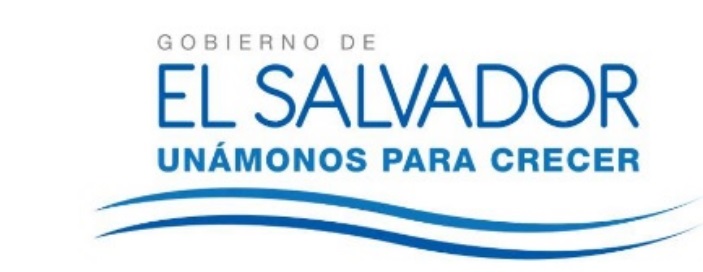 Plan Anual Operativo 2017CONSEJO SUPERIOR DE SALUD PUBLICA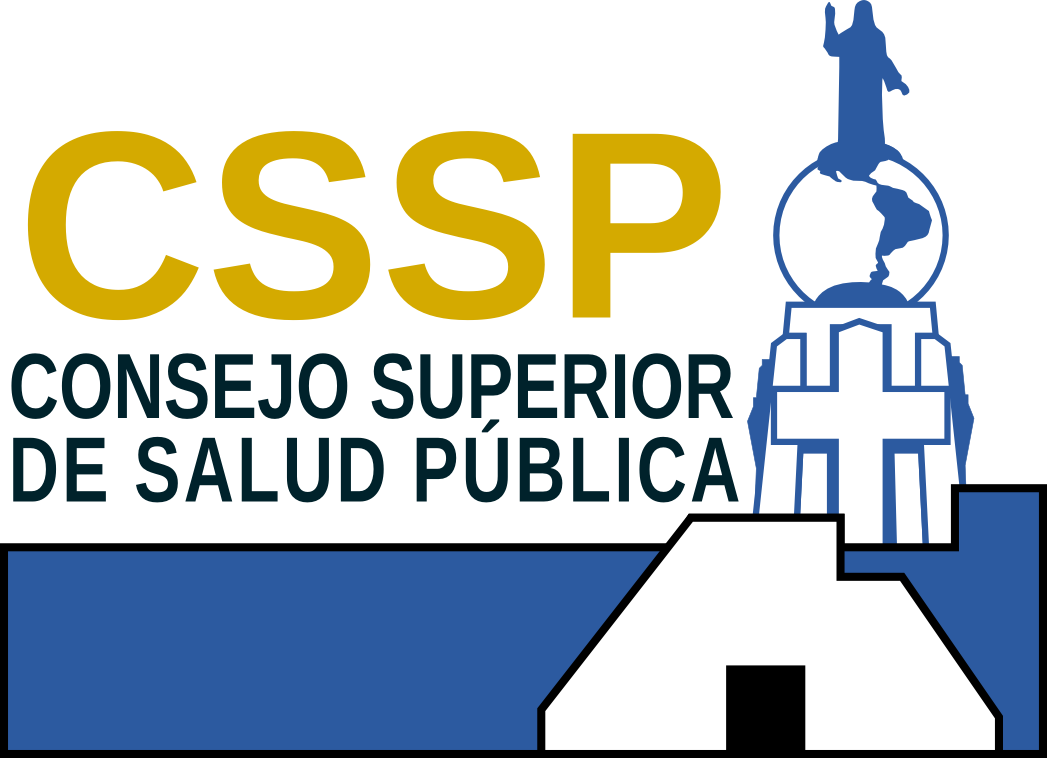 INDICEINTRODUCCIONEl Plan  Operativo Anual 2017 contiene una serie de actividades que cada Unidad del Consejo Superior de Salud Pública deberá realizar.Cabe mencionar que en esta oportunidad se contó con una consultoría extranjera para la realización de los POA 2017, la cual se realizó en una serie de jornadas permitiendo tener como resultado documentos de mucha calidad.En esta oportunidad se definieron objetivos que estuvieran alineados con el plan estratégico institucional, con lo cual se puede realizar una integración del aporte de cada unidad del CSSP.AUDITORÍA INTERNACONSEJO SUPERIOR DE SALUD PÚBLICAPLAN  OPERATIVO ANUAL – 2017Programa: Regulación de Prestadores de Servicios de SaludSubprograma: Acciones CentralesUNIDAD: Auditoría Interna UNIDAD ACCESO A LA INFORMACIÓN PÚBLICACOMUNICACIONESCONSEJO SUPERIOR DE SALUD PÚBLICAPLAN  OPERATIVO ANUAL – 2017Programa: Regulación de Prestadores de Servicios de SaludSubprograma: Acciones CentralesUNIDAD: COMUNICACIONES UNIDAD FINANCIERAADQUISICIONES Y CONTRATACIONESCONSEJO SUPERIOR DE SALUD PÚBLICAPLAN  OPERATIVO ANUAL – 2017Programa: Regulación de Prestadores de Servicios de SaludSubprograma: Acciones CentralesUNIDAD_________ADQUISICIONES Y CONTRATACIONESUNIDAD DE INFORMATICACONSEJO SUPERIOR DE SALUD PÚBLICAPLAN  OPERATIVO ANUAL – 2017Programa: Regulación de Prestadores de Servicios de SaludSubprograma: Autorización y vigilancia del ejercicio profesionalUNIDAD DE INFORMATICACONSEJO SUPERIOR DE SALUD PÚBLICAPLAN  OPERATIVO ANUAL – 2017Programa: Regulación de Prestadores de Servicios de SaludSubprograma: Escuela de capacitación permanente en saludUNIDAD DE INFORMATICACONSEJO SUPERIOR DE SALUD PÚBLICAPLAN  OPERATIVO ANUAL – 2017Programa: Regulación de Prestadores de Servicios de SaludSubprograma: Acciones CentralesUNIDAD DE INFORMATICAUNIDAD DE GÉNEROPLAN OPERATIVO ANUAL 2017CONSEJO SUPERIOR DE SALUD PÚBLICAUNIDAD DE GESTION DOCUMENTAL Y ARCHIVOUNIDAD GESTION DE LA CALIDADCONSEJO SUPERIOR DE SALUD PÚBLICAPLAN  OPERATIVO ANUAL – 2017Programa: Regulación de Prestadores de Servicios de SaludSubprograma: Autorización y vigilancia del ejercicio profesionalUNIDAD GESTION DE LA CALIDADMANTENIMIENTO Y ACTIVO FIJOPLAN OPERATIVO ANUAL 2017Programa: Regulación de Prestadores de Servicios de SaludAcciones CentralesUNIDAD: MANTENIMIENTO Y ACTIVO FIJO (UMAF)Unidad de Recursos HumanosTRANSPORTE  Y  LOGISTICACONSEJO SUPERIOR DE SALUD PÚBLICAPLAN  OPERATIVO ANUAL – 2017Programa: Regulación de Prestadores de Servicios de SaludAcciones centralesUNIDAD: TRANSPORTE  Y  LOGISTICA JUNTA DE VIGILANCIA DE LA PROFESION MEDICAPROGRAMAPRORJUNTA DE VIGILANCIA DE LA PROFESION ODONTOLOGICA  SUBPROGRAMA  1: Registro, Autorización y Vigilancia de Profesionales en Odontología.SUBPROGRAMA 2: Autorización y Vigilancia de Establecimientos de Salud en OdontologíaSUBPROGRAMA 3: Educación continuaJUNTA DE VIGILANCIA DE LA PROFESION EN LABORATORIO CLÌNICOPLAN OPERATIVO ANUAL 2017                                                             Programa: Regulación de Prestadores de Servicios de Salud                                                  No.1- Subprograma: Autorización y vigilancia del ejercicio profesionalUNIDAD: Junta de Vigilancia de  en Laboratorio ClìnicoCONSEJO SUPERIOR DE SALUD PÚBLICAPLAN OPERATIVO ANUAL 2017                                                             Programa: Regulación de Prestadores de Servicios de Salud                                                     No.2- Subprograma: Autorización y vigilancia de Establecimientos de saludUNIDAD: Junta de Vigilancia de la Profesión en Laboratorio Clínico                                                                 CONSEJO SUPERIOR DE SALUD PÚBLICAPLAN OPERATIVO ANUAL 2017Programa: Regulación de Prestadores de Servicios de SaludNo.3-  Subprograma: Escuela de capacitación permanente en saludUNIDAD: Junta de Vigilancia de la Profesión en Laboratorio ClínicoJunta de Vigilancia de la Profesión Médico VeterinariaCONSEJO SUPERIOR DE SALUD PÚBLICAPLAN  OPERATIVO ANUAL – 2017Programa: Regulación de Prestadores de Servicios de SaludSubprograma: Autorización y vigilancia del ejercicio profesionalJunta de Vigilancia de la Profesión Médico VeterinariaCONSEJO SUPERIOR DE SALUD PÚBLICAPLAN  OPERATIVO ANUAL – 2017Programa: Regulación de Prestadores de Servicios de SaludSubprograma: Autorización y vigilancia del ejercicio profesionalJunta de Vigilancia de la Profesión Médico VeterinariaCONSEJO SUPERIOR DE SALUD PÚBLICAPLAN  OPERATIVO ANUAL – 2017Programa: Regulación de Prestadores de Servicios de SaludSubprograma: Autorización y vigilancia de establecimientos de saludJunta de Vigilancia de la Profesión Médico VeterinariaCONSEJO SUPERIOR DE SALUD PÚBLICAPLAN  OPERATIVO ANUAL – 2017Programa: Regulación de Prestadores de Servicios de SaludSubprograma: Escuela de capacitación permanente en saludJunta de Vigilancia de la Profesión Médico VeterinariaCONSEJO SUPERIOR DE SALUD PÚBLICAPLAN  OPERATIVO ANUAL – 2017Programa: Regulación de Prestadores de Servicios de SaludSubprograma: Escuela de capacitación permanente en saludJunta de Vigilancia de la Profesión Médico VeterinariaJunta de Vigilancia de la Profesión en PsicologíaPLAN  OPERATIVO ANUAL – 2017Programa: Regulación de Prestadores de Servicios de SaludSubprograma: Autorización y vigilancia del ejercicio profesionalUNIDAD: Junta de Vigilancia de la Profesión en PsicologíaCONSEJO SUPERIOR DE SALUD PÚBLICAPLAN  OPERATIVO ANUAL – 2017Programa: Regulación de Prestadores de Servicios de SaludSubprograma: Autorización y vigilancia de establecimientos de saludUNIDAD: Junta de Vigilancia de la Profesión en Psicología CONSEJO SUPERIOR DE SALUD PÚBLICAPLAN  OPERATIVO ANUAL – 2017Programa: Regulación de Prestadores de Servicios de SaludSubprograma: Escuela de capacitación permanente en saludUNIDAD: Junta de Vigilancia de la Profesión en Psicología   JUNTA DE VIGILANCIA DE LA PROFESION QUIMICO FARMACEUTICASUB-PROGRAMA: AUTORIZACION Y VIGILANCIA Y DEL EJERCICIO PROFESIONALSUB-PROGRAMA: ACREDITACION DE DEPENDIENTES DE FARMACIASUB-PROGRAMA: ESCUELA DE CAPACITACION PERMANENTE EN SALUDUNIDAD DE REGISTRO DE ESTABLECIMIENTOS DE SALUD.CONSEJO SUPERIOR DE SALUD PÚBLICAPLAN  OPERATIVO ANUAL – 2017Programa: Regulación de Prestadores de Servicios de SaludSubprograma: Autorización y vigilancia de establecimientos de saludUNIDAD DE REGISTRO DE ESTABLECIMIENTOS DE SALUD.UNIDAD DE EDUCACION PERMANENTE EN SALUDOBJETIVOSMETASPLAZOINDICADOR PROYECTADO / EJECUTADOFUENTE DE INFORMACIÓNFRECUENCIA DE MEDICIÓNFACTORES CRÍTICOS DE ÉXITOIncrementar un 30% las auditorias en áreas de mayor riesgo identificadas por la administración del CSSP30%Dic – 2017Número de auditorías realizadas a las áreas de mayor riesgo 2017 / Número de auditorías realizadas a las áreas de mayor riesgo 2016Matriz de riesgos administrativosSemestralMatriz de riesgo del CSSP elaborada sin especificaciones técnicasLograr que el 90% de las recomendaciones emitidas en el informe final de auditoría sean tomadas por la administración y unidades auditadas90%Dic – 2017Total de recomendaciones tomadas por las unidades auditadas 2016 / Total de recomendaciones tomadas por las unidades auditadas 2017Cuadro de recomendaciones a seguir de Auditoría Interna SemestralUnidades Auditadas no toman las recomendaciones emitidas por Auditoría Interna y Presidencia del CSSPAumentar que el 90% de las unidades auditadas superen las observaciones90%Dic – 2017Total de observaciones superadas por unidades auditadas 2016 / Total de observaciones superadas por unidades auditadas 2017Evaluaciones de  Satisfacción de la Actividad de Educación ContinuaSemestralUnidades auditadas con observación desconocen leyes, normas, reglamentos e instructivosOBJETIVOMETAPLAZOINDICADORFUENTE DE INFORMACIONFRECUENCIA DE MEDICIÓNFACTORES CRITICOS DE ÉXITOOBJETIVOS DE 2º. NIVEL Y ACTIVIDADESINDICADOR DE 2º. NIVELOBJETIVOMETAPLAZOINDICADORFUENTE DE INFORMACIONFRECUENCIA DE MEDICIÓNFACTORES CRITICOS DE ÉXITO(que se hará con los factores críticos)INDICADOR DE 2º. NIVELLograr que el x% de los trámites de solicitudes de información se remitan en un plazo de 3 días a la OIR60%1 añoNúmero de solicitudes remitidas a la OIR en 3 días/número de solicitudes gestionadasSistema de gestión de solicitudesmensual1-      Archivos desordenadosLograr que el x% de los trámites de solicitudes de información se remitan en un plazo de 3 días a la OIR60%1 añoNúmero de solicitudes remitidas a la OIR en 3 días/número de solicitudes gestionadasSistema de gestión de solicitudesmensual2-      Información no digitalizadaLograr que el x% de los trámites de solicitudes de información se remitan en un plazo de 3 días a la OIR60%1 añoNúmero de solicitudes remitidas a la OIR en 3 días/número de solicitudes gestionadasSistema de gestión de solicitudesmensual3-      Falta de presupuestoLograr que el x% de las solicitudes de información recibidas lleguen cumpliendo los requisitos de calidad90%6 mesesNúmero de solicitudes recibidas, cumpliendo requisitos/total de solicitudes recibidasRegistro de reuniones con unidades o JuntasCada 2 semanas1-      Desconocimiento de los lineamientos.1-      Lograr que el % empleados del CSSP, mejoren sus capacidades/ habilidades sobre procesos de acceso a la información y participación ciudadana1-      Número de empleados CSSP instruidos que han aprobado el curso/número de empleados CSSP instruidos90%6 mesesNúmero de solicitudes recibidas, cumpliendo requisitos/total de solicitudes recibidasOficios de gestión de la calidad de solicitudesCada 2 semanas2-      Desconocimiento de las claves que permitan resolver los requerimientos de las solicitudes.1-      Lograr que el % empleados del CSSP, mejoren sus capacidades/ habilidades sobre procesos de acceso a la información y participación ciudadana1-      Número de empleados CSSP instruidos que han aprobado el curso/número de empleados CSSP instruidosLograr cumplir el x% de la normativa  exigida por la LAIP, En lo referente a la publicación de la Información Oficiosa y Actualización del portal de Info útil.100%1 añoNúmero de documentos elaborados Actualizados en el Portal de Transparencia /total de documentos exigidos y actualizados en Portal e InofmútilPortal de tranbsparencia calificado por el IAIP y cumpliento de Art. 10 LAIPmensual1-        Falta de cumplimiento de las unidades involucradas para cumplimiento de solicitudes.1-     Instruir al x% de los empleados sobre la normativa sancionatoriaNúmero de documentos revisados/documentos pendientes de revisiónLograr cumplir el x% de la normativa  exigida por la LAIP, En lo referente a la publicación de la Información Oficiosa y Actualización del portal de Info útil.100%1 añoNúmero de documentos elaborados Actualizados en el Portal de Transparencia /total de documentos exigidos y actualizados en Portal e InofmútilPortal de tranbsparencia calificado por el IAIP y cumpliento de Art. 10 LAIPmensualLograr cumplir el x% de la normativa  exigida por la LAIP, En lo referente a la publicación de la Información Oficiosa y Actualización del portal de Info útil.100%1 añoNúmero de documentos elaborados Actualizados en el Portal de Transparencia /total de documentos exigidos y actualizados en Portal e InofmútilPortal de tranbsparencia calificado por el IAIP y cumpliento de Art. 10 LAIPmensual2-      Falta de capacitación para la elaboración de la normativa.2-      Alcanzar el x% de capacitaciones Número de capacitaciones recibidas/documentos elaboradosLograr cumplir el x% de la normativa  exigida por la LAIP, En lo referente a la publicación de la Información Oficiosa y Actualización del portal de Info útil.100%1 añoNúmero de documentos elaborados Actualizados en el Portal de Transparencia /total de documentos exigidos y actualizados en Portal e InofmútilPortal de tranbsparencia calificado por el IAIP y cumpliento de Art. 10 LAIPmensualLograr cumplir el x% de la normativa  exigida por la LAIP, En lo referente a la publicación de la Información Oficiosa y Actualización del portal de Info útil.100%1 añoNúmero de documentos elaborados Actualizados en el Portal de Transparencia /total de documentos exigidos y actualizados en Portal e InofmútilPortal de tranbsparencia calificado por el IAIP y cumpliento de Art. 10 LAIPmensualNúmero de empleados instruidos /número de empleados cumpliendo solicitudesRealizar  Evento de Rendición de cuentas  cumpliendo los parámetros establecidos por la Secretaría de Transparencia 100%6 mesesNúmero de actividades indicadas por parámetros establecidos por la secretaría/Total de actividades realizadas Registro de asiatencia a actividades, evidencia fotografica y video, lista de remisión de correspondencia, tabuklador de estadísticas de Twitter mensualFalta de cumplimiento de las tareas por parte de la comisión 1.Realizar el X%de  control interno del seguimento de tareas asignadas1. Número de tareas realizadas / número de tareas asignadasOBJETIVOSMETASPLAZOINDICADOR PROYECTADO / EJECUTADOFUENTE DE INFORMACIÓNFRECUENCIA DE MEDICIÓNFACTORES CRÍTICOS DE ÉXITOIncrementar en un 50% la notoriedad del CSSP respecto de los profesionales50%Diciembre 2017Número de profesionales que conocen a CSSP \Total de profesionales encuestados que conocen a CSSPBase de datos de profesionales de salud.DiagnósticoSelección de muestraSemestralmente1.Insuficiente personal en la unidad de comunicaciones2.No existe suficiente presupuesto para la unidad de comunicaciones3.No existe un plan de comunicación dirigido a profesionales de salud4.No existen los recursos técnicos apropiados para la divulgación de la notoriedad de CSSPLograr la notoriedad de CSSP en un 30% de la población30%Diciembre 2017Número de encuestados que manifiestan conocer que hace el consejo / Total de la población encuestadaResultados de DiagnósticoSelección de muestraSemestralmente1.Insuficiente personal en la unidad de comunicaciones2.No existen productos comunicacionales (Audiovisual y escrito) que ayuden a divulgar el quehacer de CSSP3.No hay un plan de promoción externa dirigido a la población4.No hay lineamientos para divulgar la informaciónLograr que un 80% de los empleados del CSSP perciban la comunicación interna como buena o muy buenaEvaluar la satisfacción de la comunicación interna80%Diciembre 2017Número de empleados que valoran muy buena o buena la comunicación/Total de empleadosDiagnósticoResultados de la encuestaSemestralmente1.No hay un canal de comunicación definido2.No se informa sobre las actividades institucionales3. Los edificios no están señalizados correctamente4. El personal de CSSP desconoce el pensamiento estratégico de la institución, así como sus objetivos institucionales5. El personal de CSSP no está identificado con el trabajo de CSSP6. Problemas técnicos de correo electrónicoIncrementar en un 75% el tráfico de la página web75%Diciembre 2017Número de visitas en el periodo actual/Número de visitas en el periodo anteriorReporte de visitas a la página webMensualmente1.No existe información actualizada en la página web2.Información en la página web no está depurada3.No hay integración de información en página web y redes sociales4.Insuficiente personal en la unidad de Comunicaciones para la actualización de página web5.No hay recurso técnico suficiente para el soporte técnico4.No hay lineamientos claros sobre la responsabilidad de la actualización en la página webOBJETIVOSMETASPLAZOINDICADORESFUENTE DE INFORMACION PARA CONSTRUIR EL DATOFRECUENCIA DE MEDICION (Cada cuanto tiempo mido el indicador)FACTORES CRITICOS DE ÉXITOLograr que el 25% de los usuarios realicen los pagos de forma electrónica.25%Diciembre 2017Número de profesionales que efectúan su pago en línea/ Total de Profesionales InscritosBase de Datos de la Institución (Sistema de Colecturía)TrimestralEl tiempo de entrega que se tarde la Unidad de Informática en generar mandamientos en línea. Asegurar que el 90% de las solicitudes de compras institucionales cuente con la disponibilidad de recursos financieros.90%Cada MesNo. de solicitudes con disponibilidad presupuestaria asignada/ Total de solicitudes de bienes y servicios recibidas en UFIEstado de Ejecución Presupuestaria de EgresosMensualQue no se tramiten las solicitudes de  las diferentes Unidades Organizativas.Lograr que el 100% de la Información Financiera solicitada a la Unidad, sea entregado en un  tiempo efectivo.100%Cada MesInformes Financieros entregados en tiempo efectivo/ Total de Informes financieros generadosEstados Financieros Institucionales, generados mensualmente.MensualSe efectúen los cierres mensuales en fechas posteriores a las legalmente establecidas. Error en sistema de colecturía y aplicativo SAFIOBJETIVOSMETASPLAZOINDICADOR PROYECTADO / EJECUTADOFUENTE DE INFORMACIÓNFRECUENCIA DE MEDICIÓNFACTORES CRÍTICOS DE ÉXITOAlcanzar el 75% de las necesidades de compra con base a la prioridad y necesidades de cada unidad del CSSP 75%*mayo 2017Cumplimiento de necesidades de compra 2016/ cumplimiento de necesidades de compra 2017RequerimientosTrimestralmente según el PAC*Imposibilidad de proyección por parte de las Unidades*Falta de presupuesto*Desfase en la autorización de la ejecución presupuestario *Falta de actualización de los usuarios sobre los procedimientos de compraPROVEER EL 80 % DE LOS BIENES DE CONSUMO ORDINARIO A LAS UNIDADES 80%*DICIEMBRE 2017NUMERO DE BIENES ENTREGADOS /NUMERO DE BIENES SOLICITADOS *SOLICITUDES DE BIENES DE CONSUMO ORDINARIO*REQUISICIONES DE BIENES DE ALMACENSEMANALMENTE*Limitado personal
*atraso en la entrega por parte de los proveedores*Solicitudes extemporánea de bienes BRINDAR EL 80% DE CAPACITACION EN EL PROCESO DE ADQUISICION DE BINES  Y SERVICIOS A  LAS UNIDADES DEL CSSPQue el 100% de las Unidades involucradas conozcan el proceso para la adquisición de bienes y serviciosMayo 2017 Que las unidades realicen el proceso como esta establecidoUnidades/ áreasCon el numero de procesos realizados efectivamente con los lineamientos sugeridos y numero de procesos erróneosFalta de cooperación entre las unidadesOBJETIVOSMETASPLAZOINDICADOR PROYECTADO / EJECUTADOFUENTE DE INFORMACIÓNFRECUENCIA DE MEDICIÓNFACTORES CRÍTICOS DE ÉXITOLograr que el x% de los mandamientos de pago se efectué en línea.Mantener el servicio en línea al menos en un 70%.Diciembre 2017Numero de mandamientos generados en línea/Total de mandamientos.Base de datos de la plataforma de mandamientos en línea.MensualInsuficientes recursos humanosPresupuesto Lograr que el %x% de los registros de profesionales de la salud se efectué en línea. Mantener el servicio en línea al menos en un 70%.Diciembre 2017Número de profesionales registrados en línea/Total de profesionales registrados.Base de datos de la plataforma de registro de profesionales de salud en línea.MensualInsuficientes recursos humanosPresupuesto Lograr que el x% de los documentos entregados por los profesionales se realicen con el uso de la firma electrónica.Entregar firma electrónica y reconocer firma electrónica de terceros.Diciembre 2018Cantidad de documentos entregados con firma electrónica/Total de documentos entregados.Unidades internas que gestionan con firma electrónica .MensualPresupuesto Falta del manual de uso y aplicación por parte del Ministerio de EconomíaLograr que el x% de los expedientes de profesionales estén digitalizados.Digitalizar al menos un 20% de los expedientes de profesionales.Diciembre 2018Número de expedientes digitalizados/Total de expedientes.Base de datos de digitalización de profesionalesMensualInsuficientes recursos humanosPresupuesto OBJETIVOSMETASPLAZOINDICADOR PROYECTADO / EJECUTADOFUENTE DE INFORMACIÓNFRECUENCIA DE MEDICIÓNFACTORES CRÍTICOS DE ÉXITOLograr que el x% de las capacitaciones sea en línea.Realizar un 10% de las capacitaciones en línea.Diciembre 2018Número de profesionales capacitados en línea/Número de profesionales capacitados.Base de datos de Capacitaciones.MensualInsuficientes recursos humanosOBJETIVOSMETASPLAZOINDICADOR PROYECTADO / EJECUTADOFUENTE DE INFORMACIÓNFRECUENCIA DE MEDICIÓNFACTORES CRÍTICOS DE ÉXITOLograr que el x% de equipos informáticos se encuentre en óptimas condiciones.Mantener los equipos informáticos al menos en un 90% en condiciones óptimas.Diciembre 2017Número de equipos informáticos en óptimas condiciones/Total de equipos informáticos.Base de datos del inventario de equipo informático.TrimestralPresupuestoOBJETIVOSMETASPLAZOINDICADORESFUENTE DE INFORMACIÓN DE DATOFRECUENCIA DE MEDICIÓNFACTORES CRÍTICOSCompletar el x% de etapas en la construcción de un diagnóstico con enfoque de género100% etapas completadasDiciembre 2017Etapas finalizadas/Total de etapas de elaboración de diagnóstico-Planes de trabajo de las Unidades.-Registros documentales - Aplicación de instrumentos de análisis - trabajo con grupos focales-EntrevistasSemestralmente Desconocimiento sobre la realidad de la institución en cuanto género.No se cuenta con estudios previos que posibiliten medir el nivel de avances en la temática.  Lograr que el x% de la plantilla del CSSP sea sensible en su conducta en el enfoque de genero30%Del personal sensibilizadoDiciembre 2017Número de personas de la plantilla del CSSP sensibles al enfoque de género/Total de plantilla de empleados del CSSP. Listado de conductas observables que concretan que existe sensibilidad al enfoque de género.Encuesta sobre géneroSemestralmenteDesconocimiento de la teoría de género por parte del personal del CSSP.Existencia de un porcentaje de rechazo sobre la temática, por considerarse un tema tabú. Lograr que el x% de las denuncias por violencia laboral recibidas sean resueltas en el plazo objetivo75%Diciembre 2017.Número de denuncias resueltas en plazo / total de denuncias recibidas. -Registro de denuncias- Actas de dictámenes AnualmenteFalta de una cultura de denuncia. Desconocimiento del procedimiento de denuncia.Falta de un espacio adecuado que garantice la privacidad del denunciante.OBJETIVOMETAPLAZOINDICADORFUENTE DE INFORMACIONFRECUENCIA DE MEDICIÓNFACTORES CRITICOS DE ÉXITOLograr que el x% de las solicitudes de información se respondan en el plazo indicado80%1 añoNúmero de solicitudes que se entregan en el plazo objetivo/total de solicitudes recibidasCantidad de documentos entregados en el plazo solicitadoMensualArchivos desordenadosFalta de recurso humano designadoLograr que el x% de los documentos que se solicitan se localicen de forma integra80%1 añoNúmero de solicitudes que se informan íntegramente/total de solicitudes recibidasCantidad de documentos localizadosMensualArchivos desordenadosFalta de recurso humano designadoLograr cumplir el x% de la normativa archivística exigida por el IAIP60%1 añoNúmero de documentos cumplen normativa IAIP/total de documentos exigidosNormativa elaborada, revisada, autorizada y socializadaBimensualFalta de revisión de la normativa.Falta de capacitación para la elaboración de la normativa.Falta de cumplimiento de las unidades involucradas para cumplimiento de solicitudes.OBJETIVOSMETASPLAZOINDICADOR PROYECTADO / EJECUTADOFUENTE DE INFORMACIÓNFRECUENCIA DE MEDICIÓNFACTORES CRÍTICOS DE ÉXITO1-Elaborar proyecto para la implementación de la Norma ISO/IEC 17024 Requisitos generales para los organismos que realizan certificación de personas.Disponer del certificado de acreditaciónFinales del 2017Aprobación del proyectola Norma ISO/IEC 17024Material de capacitacionesNo aplicaFalta de capacitaciónOBJETIVOMETAPLAZOINDICADORFUENTE DE INFORMACION DEL DATO PARA CALCULAR EL INDICADORFRECUENCIA DE MEDICIÓNFACTORES CRITICOS DE ÉXITOReducir el consumo de energía eléctrica30%Diciembre / 2017KW consumidos /KW consumidos en el año anteriorFactura de consumo de energía eléctrica.MensualNo cambio de equipos acondicionadores de aire.No cambiar luminarias a tecnología LED.No cumplir lineamientos de ahorro energético.Lograr x% de los empleados se encuentren satisfechos con respecto a su temperatura ambiente.70%Diciembre / 2017Número de empleados satisfechos/total de empleados. Encuesta de temperatura ambiente. MensualNo adquisición de acondicionadores de aire.No climatizar todas las áreas Sustituir el X% de inodoros convencionales por los de uso industrial, para evitar el taponamiento. 48%Seis mesesNúmero de inodoros sustituidos / Total de inodoros a ser sustituidos-Reporte de no taponamiento de inodoros.-Satisfacción de los usuarios.diariaNo tenerse disponibilidad presupuestaria.No comprar oportunamente los inodoros, según programa de sustitución.Inventariar físicamente y tener codificados el X% de los activos fijos.100%Diciembre / 2017Número de activos fijos inventariados y codificados / total de activos fijos.Reportes  de inventarios realizados y debidamente codificados.SemanalNo accesibilidad inmediata de los bienes.Ubicación de los bienes en diferente lugar al asignado.Haber descargado el bien sin avisar al Responsable del Activo Fijo.Limitado personal de apoyo.Aprobación de nueva normativa.Elaborar Proyecto de construcción de un nivel en año 2018, para albergar nuevas oficinas, en la zona sur del parqueo interno del Consejo. Para incorporarlo al presupuesto del Consejo del año 2018. 100%Mayo/ 2107Número de etapas realizadas del proyecto/ Total de etapas del proyectoProyecto listo para ser incorporado en el Presupuesto del Consejo correspondiente al año 2018.15 díasNo tener los fondos para contratar servicios de  consultoría.El resultado del estudio de suelos indique que en el terreno no se puede construir.Ministerio de Hacienda no autorice los fondos del proyecto.Elaborar Proyecto para la sustitución de la Planta de emergencia Generadora de Energía Eléctrica del edificio No.1 del Consejo y su aprobación por Presidencia del Consejo100%Mayo / 2017Número de etapas realizadas del proyecto/ Total de etapas del proyectoProyecto listo para ser aprobado por Presidencia del Consejodías1-La dificultad para obtener fondos para la compra.2-No existencia de Planta requerida en plaza del Planta. Lograr el x% del cumplimiento del Plan de Mantenimiento Preventivo y Correctivo 2017.90%Diciembre / 2017Actividades desarrolladas/ total de actividades del Plan de TrabajoResultado de la evaluación. Semestral1-No suministrar oportunamente los materiales necesarios.2-Limitado personal. OBJETIVOSMETASPLAZOINDICADORESFUENTE DE INFORMACIONFACTORES CRITICOS DE ÉXITOLograr que el x% de las personas capacitadas mejoren su desempeño (logro de objetivos) en los procesos que realiza.Fijar % de meta una vez determinada la línea baseDiciembre 2017Número de personas mejorado su desempeño/Número de personas capacitadasEvaluaciones del grado de cumplimiento de objetivosfalta de recursos humanosdesplegar los objetivos del POA a las personas claveLograr que el x% de los puestos de trabajo estén fijados bajo los estándares de CAPRES 100%, Diciembre 2017Número de puestos de trabajo fijados bajo los estándares de CAPRES/Total de puestosFormularios CAPRESfalta de recursos humanosFalta de fondosLograr que el x% de las  unidades del CSSP dispongan de estudiantes de horas sociales  y/ practicantes40%Diciembre 2017Número de unidades con estudiantes/Total de unidades del CSSPBase de datos de RRHHfalta de colaboración de universidadesLograr que el X% de las solicitudes de licencias y permiso de los empleados del CSSP se realicen de forma homogénea.100%Diciembre 2017Numero de  solicitudes de licencias y permiso de los empleados del CSSP conforme a lineamientos/Total de solicitudes de licencias y permiso de los empleadosBase de datos de RRHHfalta de aprobación de lineamientosresistencia a cambioOBJETIVOSMETASPLAZOINDICADORESFUENTE DE INFORMACIONFACTORES CRITICOS DE ÉXITOLograr que el x% de los empleados estén sujetos a una evaluación del desempeño vinculada a cumplimiento de indicadores de POAS de unidadesFijar %Diciembre 2017Número de empleados sujetos a evaluación del desempeño vinculada a cumplimiento de indicadores de POAS de unidades /Total de empleadosBase de datos de RRHHdesplegar los objetivos del POA a las personas claveLograr que el x% de las vacantes estén cubiertas en un plazo inferior a x días, y que se mantengan en el puestoFijar %Diciembre 2017Número de vacantes cubiertas en plazo/Total  de vacantes Base de datos de RRHHNo disponer de pruebas psicológicasNo contar con candidatos idóneos Lograr que el x% de los empleados manifiesten que existe una buena comunicación internaFijar %Diciembre 2017Numero de personas que manifiestan una buena o muy buena comunicación/Total  de empleados del CSSPEncuesta de clima laboralNo disponer de falta de recursos humanosFalta de fondosOBJETIVOMETAPLAZOINDICADORFUENTE DE INFORMACIONFRECUENCIA DE MEDICIONFACTORES CRITICOS DE ÉXITODepurar el x% de la flota de vehículos institucionales.12 meses- Número de diligencias asignadas a vehículo/total de diligencias  - Gasto de combustible en diligencias/consumo promedio- Diligencias incompletas por fallas/diligencias completasNúmero de solicitudes de servicio de las unidades organizativas.Anual- Costo acumulado de mantenimiento y otros- Costo acumulado pago de seguro- Costo acumulado pago de servicio GPS- Satisfacción del usuario en el traslado hacia destinoDeterminar el x% de la flota vehicular institucional cumple el consumo promedio de combustible6 meses- Kilometraje de recarga -Kilometraje de carga/número de galonesDatos obtenidos  de las mediciones realizadas con presencia en diligencias de vehículos institucionales.Mensual- Uso de AA aumenta el gasto de combustible- Irrespetar límites de velocidad a mayor aceleración más gasto- Falta de calibración de llantas mayor esfuerzo del motor- Forma de conducir incorrecta, no mantener ritmos constantes- Apagar vehículo cuando llegue al destino- No cumplir con la ruta planificada de viajeLograr un x% de las diligencias con destino común o diligencias conjuntas.semanalCantidad de solicitudes conjuntas / cantidad de solicitudes con destino común Programación de solicitudes de servicios de diligencia de las unidades organizativas.Mensual- Resistencia de los delegados a realizar diligencias conjuntas- Tiempos de duración de diligencias diferentesLograr el 38.46% de los vehículos institucionales en óptimas condiciones de aseo e higiene.5semanalTabulación de los comentarios recibidos de cada vehículo institucional / número de vehículos con mayor demandaComentarios vía correo electrónico de los solicitantes del servicio.Semanal-Usuarios del servicio no envíen comentarios del estado de las unidades- Responsable de vehículo institucional no realice aseo e higiene- Hábitos de aseo e higiene de usuarios de vehículos institucionales no sean los adecuadosPROGRAMA.: Regulación de prestadores de servicios de saludSUBPROGRAMA: Autorización y vigilancia del ejercicio profesionalPROGRAMA.: Regulación de prestadores de servicios de saludSUBPROGRAMA: Autorización y vigilancia del ejercicio profesionalPROGRAMA.: Regulación de prestadores de servicios de saludSUBPROGRAMA: Autorización y vigilancia del ejercicio profesionalPROGRAMA.: Regulación de prestadores de servicios de saludSUBPROGRAMA: Autorización y vigilancia del ejercicio profesionalPROGRAMA.: Regulación de prestadores de servicios de saludSUBPROGRAMA: Autorización y vigilancia del ejercicio profesionalPROGRAMA.: Regulación de prestadores de servicios de saludSUBPROGRAMA: Autorización y vigilancia del ejercicio profesionalPROGRAMA.: Regulación de prestadores de servicios de saludSUBPROGRAMA: Autorización y vigilancia del ejercicio profesionalPROGRAMA.: Regulación de prestadores de servicios de saludSUBPROGRAMA: Autorización y vigilancia del ejercicio profesionalOBJETIVOSMETASMETASPLAZOINDICADORESFUENTE DE INFORMACION FRECUENCIA DE MEDICION FACTORES CRITICOS DE EXITOLograr que el 100% de los profesionales egresados que hayan presentado su documentación completa sean autorizados de forma provisional.Inscribir al 100% de los egresados en el registro.Inscribir al 100% de los egresados en el registro.Un mes después de la recepción de los documentosNúmero de profesionales egresados autorizados/Número de profesionales egresados.Listados de egresados enviados por Universidades y MINSAL.Base de registro.        Anual Falta de personal administrativo, técnico (inspectores) y de apoyo.Falta de recurso tecnológico  Inadecuada orientación por parte de las universidades para realizar el trámite correspondiente Lograr que el 100% de los profesionales graduados  que hayan presentado su documentación completa,  sean autorizados de forma permanente.Inscribir al 100% de los  graduados en el registro.Inscribir al 100% de los  graduados en el registro.Un mes después de la recepción de los documentosNúmero de profesionales graduados autorizados/Número de profesionales graduadosListados de graduados enviados por Universidades y MINSAL.Base de registro.AnualFalta de personal administrativo, técnico (inspectores) y de apoyo.Falta de recurso tecnológico,  Verificar que el 100% de profesionales que se encuentran durante las inspecciones realizadas  estén  autorizados para el ejercicio profesional Que del 100% de inspecciones realizadas  a profesionales, estos sean profesionales autorizados.Que del 100% de inspecciones realizadas  a profesionales, estos sean profesionales autorizados.Cada añoNúmero de profesionales Inspeccionados que ejercen de forma autorizada/ Número de profesionales inspeccionadosBase de datos de registroInformes de inspecciónAnualFalta de personal técnico (inspectores).Actualizar el 50 % del  registro de profesionales activosLograr la actualización de los datos del sistema de registro de por lo menos el  50% de los profesionales inscritos activos.Lograr la actualización de los datos del sistema de registro de por lo menos el  50% de los profesionales inscritos activos.6 mesesNúmero de registros de profesionales activos actualizados/Número de profesionales registrados activos.Hojas de datos llenas.Base de datos actualizada.AnualFalta de personal administrativo.Falta de recurso tecnológico que permita actualizar los datos vía digital por el usuario.Lograr el  75 %  de profesionales activos, se encuentren solventes  de su anualidad conforme al decreto 373. 75% de los profesionales inscritos se encuentren solventes en la anualidad conforme Decreto 373.(18,095)75% de los profesionales inscritos se encuentren solventes en la anualidad conforme Decreto 373.(18,095)6 mesesNúmero de profesionales solventes () /número de profesionales activos=24,127.Base de datos de profesionales solventes.Anual Falta de parqueo para usuarios.Personal administrativo insuficiente para remitir mandamientos vía correo electrónico.Falta de software  que permita  obtener mandamiento de pago vía electrónica.Vigilar al 100% los profesionales extranjeros que vienen en jornadas provenientes de países amigos.Autorizar y supervisar el 100% de los profesionales que provienen del extranjero en Jornadas Médicas previa solicitud de las respectivas instituciones responsables y presentación de documentos.Autorizar y supervisar el 100% de los profesionales que provienen del extranjero en Jornadas Médicas previa solicitud de las respectivas instituciones responsables y presentación de documentos.Todo el añoNúmero de profesionales extranjeros que vienen al país en jornadas extranjeras autorizados / total de profesionales extranjeros que vienen al país en jornadas extranjeras.Registro de Jornadas recibidas y autorizadas.Registro de profesionales extranjeros autorizados en forma temporal.AnualLos coordinadores y/o responsables de las jornadas  realizan el trámite  de autorización fuera de tiempo.Pocos recursos de Inspectoría para verificación de las jornadas y profesionales autorizados.PROGRAMA: Regulación de prestadores de servicios de salud                                                                               SUBPROGRAMA: Autorización y vigilancia de establecimientos de salud.PROGRAMA: Regulación de prestadores de servicios de salud                                                                               SUBPROGRAMA: Autorización y vigilancia de establecimientos de salud.PROGRAMA: Regulación de prestadores de servicios de salud                                                                               SUBPROGRAMA: Autorización y vigilancia de establecimientos de salud.PROGRAMA: Regulación de prestadores de servicios de salud                                                                               SUBPROGRAMA: Autorización y vigilancia de establecimientos de salud.PROGRAMA: Regulación de prestadores de servicios de salud                                                                               SUBPROGRAMA: Autorización y vigilancia de establecimientos de salud.PROGRAMA: Regulación de prestadores de servicios de salud                                                                               SUBPROGRAMA: Autorización y vigilancia de establecimientos de salud.OBJETIVOSMETASMETASPLAZOINDICADORESFUENTE DE INFORMACION FRECUENCIA DE MEDICION FACTORES CRITICOS DE EXITOReducir en un 100% el número de establecimientos no inscritos  encontrados por cada 100 inspecciones de oficio .Inspeccionar el 100% de los establecimientos que se encuentren durante las inspecciones de oficio  realizadas.Inspeccionar el 100% de los establecimientos que se encuentren durante las inspecciones de oficio  realizadas.Un añoNúmero de establecimientos no inscritos por cada 100 inspecciones en el periodo actual/  Número de establecimientos Inspeccionados que están  inscritos Informes de inspección realizados.AnualFalta de inspectores Lograr que el 15% de los establecimientos inscritos cumplan con los RTA actualizados.Controlar un 15 %  de los establecimientos inscritos y autorizados por el CSSP. (Total 1150)Controlar un 15 %  de los establecimientos inscritos y autorizados por el CSSP. (Total 1150)Un añoNúmero de establecimientos  inscritos  que cumplen con los RTA actualizados./número de establecimientos inspeccionados.Informes de inspección realizados.AnualFalta de inspectoresInspeccionar el 100% de los establecimientos que son competencia de la Junta, que solicitan apertura en el CSSP. Inspeccionar y emitir informe del 100% de los establecimientos de salud que soliciten el trámite de apertura, en un plazo máximo de 10 días hábiles. Inspeccionar y emitir informe del 100% de los establecimientos de salud que soliciten el trámite de apertura, en un plazo máximo de 10 días hábiles.10 días después de recibida la solicitud.Número de inspecciones de establecimientos que solicitan apertura /número de solicitudes de apertura Informes de inspección realizados.AnualPocos recursos de inspectoría.Retraso en la remisión  de las solicitudes.PROGRAMA.: Regulación de prestadores de servicios de salud                                                                                    SUBPROGRAMA: Escuela de capacitación permanente en saludPROGRAMA.: Regulación de prestadores de servicios de salud                                                                                    SUBPROGRAMA: Escuela de capacitación permanente en saludPROGRAMA.: Regulación de prestadores de servicios de salud                                                                                    SUBPROGRAMA: Escuela de capacitación permanente en saludPROGRAMA.: Regulación de prestadores de servicios de salud                                                                                    SUBPROGRAMA: Escuela de capacitación permanente en saludPROGRAMA.: Regulación de prestadores de servicios de salud                                                                                    SUBPROGRAMA: Escuela de capacitación permanente en saludPROGRAMA.: Regulación de prestadores de servicios de salud                                                                                    SUBPROGRAMA: Escuela de capacitación permanente en saludPROGRAMA.: Regulación de prestadores de servicios de salud                                                                                    SUBPROGRAMA: Escuela de capacitación permanente en saludPROGRAMA.: Regulación de prestadores de servicios de salud                                                                                    SUBPROGRAMA: Escuela de capacitación permanente en saludOBJETIVOSMETASMETASPLAZOINDICADORESFUENTE DE INFORMACION FACTORES CRITICOS DE EXITOImplementar la divulgación del Código de Salud y la LDDPPS en el 5% de los profesionales inscritos.Preparar, planificar e implementar  jornadas de capacitación al 5% profesional inscrito.Preparar, planificar e implementar  jornadas de capacitación al 5% profesional inscrito.Un añoNúmero de profesionales conocen el LDDPPS y Código de Salud /número de profesionales inscritos (hay que determinar que preguntas nos darán  conocer si realmente conocen el LDDPPSInforme de jornadas , lista de asistencia y fotografías.AnualConvocatorias fuera de tiempo a los profesionales.Lograr que el 100% de las denuncias recibidas sean tramitadas de forma oportuna.Analizar y emitir resolución del 100 % de procesos administrativos iniciados de forma oportuna por denuncias o avisos.Analizar y emitir resolución del 100 % de procesos administrativos iniciados de forma oportuna por denuncias o avisos.Un añoNúmeros de denuncias  prescritas/número de denuncias tramitadasBase de denuncias AnualPoco personal de Inspectoría.Dificultad en la disponibilidad de profesionales en la actuación como peritos.Expedientes de denuncias o avisos  enviados de forma inadecuada. Implementar un proceso formativo sobre la responsabilidad profesional durante el ejercicio de la profesión a los estudiantes egresados de las profesiones de la salud.Proceso formativo a desarrollarse en el 100% de profesionales egresados y graduados cada año.Proceso formativo a desarrollarse en el 100% de profesionales egresados y graduados cada año.Un añoNúmero de egresados que participan en el proceso formativo /total de Egresados Listado de asistencia informe de la jornada y fotografías.AnualPoco personal  de InspectoríaGestión inadecuada de las universidades formadoras. Ausencia de dicho proceso formativo en los pensum de carrera.OBJETIVOMETAPLAZOINDICADORFUENTE DE INFORMACIONFRECUENCIA DE MEDICIONFACTORES CRITICOS DE ÉXITO O QUE LIMITAN EL  ÉXITOLograr que el 100 % de los estudiantes egresados en odontología cuenten con su autorización provisional para realizar su servicio social100 por cientoMarzo 2017N° de estudiante autorizados /N° de estudiantes egresadosListado de egresados de las diferentes instituciones formadorasArchivo de la Junta de VigilanciaAnual- Falta de conocimiento en los requisitos exigidos.- Permisos limitados de la institución para realizar el trámite de servicio social.- Distancia entre los lugares de trabajo asignados y Junta de Vigilancia- No obtener a tiempo el listado de parte de las instituciones formadoras- Desorganización del trabajo administrativo de la Junta de Vigilancia. Lograr que el 100 % de los profesionales graduados en 2016  obtengan su autorización para el ejercicio de la profesión odontológica100 por cientoDiciembre 2017N° de profesionales inscritos/ N° de profesionales graduadosListado de profesionales graduados por las diferentes instituciones formadorasAnual- Falta de conocimientos de los requisitos exigidos.- Burocracia de las instituciones formadoras en la entrega de la documentación correspondiente.- Profesionales que realizan sus estudios de especialización en el extranjero.- Desinterés del profesional graduado para realizar los trámites de inscripción correspondiente.Lograr que el 100% de los profesionales de odontología inspeccionados estén debidamente  autorizados100 %Diciembre 2017N° de profesionales inspeccionados correctamente autorizados / N° total de profesionales inspeccionadosArchivos de inscritos en Junta de VigilanciaActas de InspeccionesCada 6 meses- Personal técnico insuficiente - Desactualización de la base de registro de profesionales autorizados.- Eventualidades con el área de transporte.Lograr que el 100%  de los profesionales de odontología que solicitan trámites en la JVPO tengan sus datos actualizados100 %Diciembre  2017N° de profesionales que acuden a la JVPO y tengan datos actualizados / N° de total de profesionales que acuden a realizan tramites Hoja  de actualización de datos en JVBase de datos digitalCada 6 mesesTerceras personas q realizan el trámite y desconocen datos del profesional.Retardación en la digitación de la base de datos en  físico a  digital.No cumplimiento de las indicaciones por el personal administrativo.Reducir en un 20% la mora del pago de anualidades de los profesionales100 %Diciembre 2017No. de profesionales en mora / No. de profesionales inscritosBase de datos actualizadaReporte de mora generado por informáticaAnualDesinterés del profesional inscrito Base de datos desactualizadaProfesionales que residen fuera del país o que no ejercen la profesiónLograr que el 50% del personal auxiliar que labora en establecimientos odontológicos inspeccionados estén autorizados100 %Diciembre 2017N° de personal auxiliar inspeccionado / N° de personal auxiliar autorizadosArchivo de los inscritos en la Junta de VigilanciaActas de inspecciónCada 6 mesesFalta de conocimientos de los requisitos exigidos.Falta de conocimientos sobre la obligación legal de obtener su autorización.Falta de interés por parte del profesional y del personal auxiliarReducir en un 20% la mora del pago de anualidades del personal auxiliar en odontología100 %Diciembre 2017No. de personal auxiliar  en mora / No. de personal auxiliar  s inscritosBase de datos actualizadaReporte de mora generado por informáticaAnualDesinterés del personal auxiliar  inscrito Base de datos desactualizadaPersonal auxiliar que ya no ejerza la función o que resida fuera del paísIncrementar el número de inspecciones en un X% para la vigilancia del ejercicio profesional100%Diciembre 2017Número de profesionales inspeccionados 2016/ Número de profesionales inspeccionados en 2017Archivo de JVActas de inspección del año 20166 mesesFalta de personal técnicoEventualidades en el transporteTramitar el 100% de las denuncias, avisos u oficios recibidas 100%Diciembre 2017Nº de denuncias tramitadas / Nº de denuncias recibidasDenuncias recibidas en la JVCada 6 mesesPersonal técnico insuficienteFalta de regulación de especialidades para la asignación de peritosProblema de inseguridadOBJETIVOMETAPLAZOINDICADORFUENTE DE INFORMACIONFRECUENCIA DE MEDICIONFACTORES CRITICOS DE ÉXITO O QUE LIMITAN EL  ÉXITOAumentar en un 20 % la inscripción de los consultorios odontológicos generales ante el CSSP100%Diciembre 2017N° de consultorios odontológicos generales inscritos ante el CSSP / N° de consultorios odontológicos generales según censo del CSSPArchivos de Junta de VigilanciaActas de InspecciónCenso de los establecimientos de salud realizado por el CSSPRegistro de la URESCada 6 meses- Personal técnico insuficiente - Censo de establecimientos incompleto - Eventualidades con el área de transporte.- Saturación de trabajo de la URES que no envíe información a tiempoAumentar en un 20 % la inscripción de otros establecimientos odontológicos ante     el CSSP100%Diciembre 2017N° de otros establecimientos odontológicos inscritos ante el CSSP / N° de otros establecimientos odontológicos según censo del CSSPArchivos de Junta de VigilanciaInspeccionesCenso de los establecimientos de salud realizado por el CSSPRegistro de la URESCada 6 meses- Personal técnico insuficiente - Censo de establecimientos incompleto -Eventualidades con el área de transporte.Saturación de trabajo de la URES que no envíe información a tiempoInspeccionar el 100% de los establecimientos odontológicos que solicite CSSP con el procedimiento especial de registro en el 2017100%Diciembre 2017No. de establecimientos odontológicos solicitados / No. de establecimientos odontológicos inscritosSolicitudes enviadas por CSSPActas de inspecciónCada 6 mesesSolicitudes programadas en DiciembrePersonal técnico insuficiente Eventualidades con el área transporteOBJETIVOMETAPLAZOINDICADORFUENTE DE INFORMACIONFRECUENCIA DE MEDICIONFACTORES CRITICOS DE ÉXITO O QUE LIMITAN EL  ÉXITOProgramar 5 charlas sobre legislación en salud con estudiantes de último año de la carrera de Doctorado en Odontología, de las cinco Facultades del país. 100 %DiciembreNúmero de estudiantes de último año que asisten a la actividad / Número de estudiantes que  cursan el ultimo añoRegistros de asistenciaListado de estudiantes de último añoAnualEscasa promoción de la actividadDesinterés del estudianteAumentar el porcentaje de asistencia en un 20%  de los profesionales en odontología en las actividades de educación continua50%Diciembre 2017Número de profesionales asistentes en las actividades educación continua 2017 / Número de profesionales asistentes en los actividades de educación continua 2016Registro de asistenciaCada 6 mesesEscasa promoción de las actividadesDisponibilidad de horarios de parte del profesionalDesinterés del profesional Aumentar el porcentaje de asistencia en un 20%  del personal auxiliar en odontología en las actividades de educación continua50%Diciembre 2017Número de personal auxiliar en odontología asistentes en las actividades educación continua 2017 / Número de personal auxiliar en odontología asistentes en los actividades de educación continua 2016Registro de asistenciaCada 6 mesesEscasa promoción de las actividadesDisponibilidad de horarios de parte del personal auxiliar en odontologíaDesinterés del profesional OBJETIVOSMETASPLAZOINDICADOR FUENTE DE INFORMACIONFRECUENCIA DE MEDICIONFACTORES CRITICOS DE EXITO1- Autorizar a los ProfesionalesAutorizar al 100% de profesionales que lo solicitanCada mesNúmero de solicitudes que ingresan/No. de solicitudes aprobadasLibro de registro/Archivo digitalCada mesQue no se presenten a la juramentación2- Vigilar en caso de denuncias  a los profesionalesInspeccionar los casos de denuncias un 100%MensualNo. de denuncias recibidas /No de denuncias realizadasDenuncias presentadas por interesados Cada tres mesesLas personas no quieren hacer una denuncia formal3- Vigilar el Ejercicio profesionalVigilar el 35% de los profesionalesUn añoNo. de profesionales vigilados/No. de profesionales inscritosRegistro de profesionalesBimensualFalta de transporteCapacitaciones limitan las  salidas  a los inspectoresOBJETIVOSMETASPLAZOINDICADORFUENTE DE INFORMACIONFRECUENCIA DE MEDICIONFACTORES CRITICOS DE EXITO1-Realizar inspecciones por Apertura y FuncionamientoRealizar el 100%. de inspecciones de Apertura de solicitudes recibidas10 díasNúmero de solicitudes recibidas/Número de inspecciones realizadasAuto electrónico y control físico de libro  de registro de establecimientosCada trimestreCoordinadora con anterioridadLimitación de transporteNo  disponibilidad de recurso por asistencia a capacitaciones yEventos   que programa la Institución.2- Realizar inspección por controlRealizar el 100% de inspecciones solicitadas por el Consejo3 mesesNúmero de solicitudes emitidas por el Consejo/Número de inspecciones realizadasOficio enviado por el ConsejoRegistro de InspectoríaCada trimestreLimitación de   transporte y no disponibilidad de inspectores por algún evento                                                        3- Realizar Inspecciones Post-registroRealizar el 100% de inspecciones solicitadas30 díasNúmero de solicitudes recibidas/Número de inspecciones realizadasUnidad de Registro de Establecimientos de Salud (URES)Registro de InspeccionesCada trimestreLimitación de   transporte y no disponibilidad de inspectores por algún evento 4- Realizar las inspecciones de  Denuncias, aviso y oficioRealizar el 100% de las inspecciones por denuncia, aviso y de oficio recibidasUn mesNúmero de denuncias, aviso y de oficio recibidas/No de inspecciones realizadasDenuncias, aviso y oficio  recibidasLa persona que presenta a denuncia y las actas de la JuntaTrimestralNo disponer de transporte y personal  de inspectoría OBJETIVOSMETASPLAZOINDICADOR FUENTE DE INFORMACIONFRECUENCIA DE MEDICIONFACTORES CRITICOS DE EXITO1- Realizar diplomados en Buenas Prácticas de Laboratorio ClínicoLlevar a cabo 2 diplomados4 meses de duración cada diplomadoNúmero de diplomado programado/Número de diplomados realizadosReglamento Técnico Salvadoreño de Buenas Práticas de Laboratório ClínicoCada 4 meses- La inasistencia de los profesionales- La ausencia de los facilitadores2- Realizar el primer Congreso de Laboratorio ClínicoLlevar a cabo un Congreso cada añoUna semanaLo planificado/Lo llevado a caboLos temas impartidos por los ponentes relacionados a Laboratorio ClínicoEvaluar la semana en que se llevó a cabo el Congreso-La inasistencia de los profesionales- Falta de financiamiento- Falta de capacitadores3- Formar a Consejeros para Pre y Post prueba de VIHLlevar a cabo 2 jornadas en el año2 mesesNumero de jornadas programadas/Numero de jornadas realizadasCumplimiento de  de VIHCada 6 meses- Falta de formadores- Inasistencia de los profesionalesOBJETIVOSMETASPLAZOINDICADOR PROYECTADO/ EJECUTADOFUENTE DE INFORMACIÓNFRECUENCIA DE MEDICIÓNFACTORES CRÍTICOS DE ÉXITOLograr que el 40% de los graduados profesionales de Medicina Veterinaria, estén actualizados en la base de datos de la JVPMV, en un periodo de un año.40% de Médicos Veterinarios, según base de datos de la JVPMVDiciembre 2017Número de médicos veterinarios que han actualizado sus datos por medio físico o digital/Número de médicos veterinarios inscritos en la base de datos activos.Base de datos de la Junta de Vigilancia de la Profesión Médico Veterinaria.Listado de médicos veterinarios actualizados en el año.Listado de graduados médicos veterinarios enviado y solicitadas a las Universidades.Cada 6 mesesFalta de colaboración e interés de los Médicos Veterinarios.Insuficiencia de parqueo en las instalaciones del Consejo.Falta del instrumento de actualización de datos en las inspecciones.Falta de interés de las autoridades de la Universidad.Lograr que el 75% de los estudiantes en horas sociales de Medicina Veterinaria se inscriban en JVPMVOrdenar y vigilar la inscripción provisional de los estudiantes en horas socialesDiciembre 2017Número de estudiantes inscritos aptos para realizar el ejercicio profesional supervisado en JVPMV/Listado de estudiantes en horas sociales a nivel nacional.Listados de los estudiantes de Medicina Veterinaria que optan para realizar horas sociales, enviadas por las 3 universidades.Listado de estudiantes inscritos (base de datos) procedimientos de inscripción de estudiantes en horas sociales u horas prácticas.Cada 6 mesesFalta de información de parte de las Universidades.Falta de interés de los estudiantes egresados.Falta de interés de las autoridades involucradas.OBJETIVOSMETASPLAZOINDICADOR PROYECTADO/ EJECUTADOFUENTE DE INFORMACIÓNFRECUENCIA DE MEDICIÓNFACTORES CRÍTICOSDE ÉXITOReducir en un 25% el tiempo de respuesta del proceso administrativo sancionatorio. (tomando como standard la prescripción)El 25% de los procesos sancionatorios reducir del total en la agilidad del trámite del proceso sancionatorio.Diciembre 2017Plazo medio actual de respuesta del proceso administrativo sancionatorio/Plazo medio año anterior de respuesta del proceso administrativo sancionatorio.Base de datos del proceso administrativo sancionatorioCada 6 mesesFalta de registro de respuesta de proceso en el trámite administrativo sancionatorio.Falta de protocolos que aseguran la sostenibilidad del interés de las autoridades de la Junta Directiva.Falta de experiencia en el procedimiento administrativo sancionatorio.OBJETIVOSMETASPLAZOINDICADOR PROYECTADO/ EJECUTADOFUENTE DE INFORMACIÓNFRECUENCIA DE MEDICIÓNFACTORES CRÍTICOS DE ÉXITOLograr con el 40% de los establecimientos profesionales de Medicina Veterinaria cumplan con los requerimientos técnicos administrativos (RTA) requeridos por el Consejo Superior de Salud Pública40% de establecimientos de salud en el área médica veterinaria cumplan con los requerimientos técnicos administrativosDiciembre 2017Número de establecimientos inspeccionados que cumplen/Total de establecimientos programados y supervisadosRequerimiento Técnico Administrativo (RTA) de los establecimientos veterinarios.Listado de inspecciones semestral.Listado de inspecciones aprobadas con visto bueno.Ficha del Inspector.Cada 6 mesesFalta de motivación de Inspectoras.Falta de información y disposición de los profesionales.Falta de claridad y objetividad de los requerimientos técnicos administrativos.Falta de conocimientos de los requerimientos técnicos administrativos necesarios para realizar la inspección.Reducir en un 30% las denuncias recibidas, como consecuencia de personas que ejercen sin título o de forma indebida la Profesión. 30% de denuncias por ejercicio ilegal de la Profesión.Diciembre 2017N° de denuncias como consecuencia de personas que ejercen sin título o de forma indebida la Profesión  en el período actual/N° de denuncias, como son consecuencia de personas que ejercen sin título o de forma indebida la profesión en el periodo anterior.Registro de denunciasCada 6 mesesFalta de recursos de personal de Inspectoría.Falta de vehículo nacional. Falta de motivación, cultura en ejercer las denuncias por parte de los ciudadanos.Falta de conocimiento sobre como ejercer las denuncias por parte de los ciudadanos.OBJETIVOSMETASPLAZOINDICADOR PROYECTADO / EJECUTADOFUENTE DE INFORMACIÓNFRECUENCIA DE MEDICIÓNFACTORES CRÍTICOS DE ÉXITOLograr que el 60% de los estudiantes egresados de Medicina Veterinaria conozcan sobre las leyes de legislación del área de medicina veterinaria y el código de ética veterinario60% de estudiantes conozcan la normativa que rige el ejercicio profesional de la carrera de Medicina Veterinaria en centros de educación superior.Diciembre 2017Resultado de pruebas de conocimiento realizadas a los estudiantes que se les impartieron las charlas informativas/Número de estudiantes que asistieron a las charlas informativas.Listado enviado por Secretaria General de las Universidades de El Salvador (UES); Universidad de Oriente (UNIVO) y Universidad Salvadoreña “Alberto Masferrer” (USAM).Prueba de conocimiento.Resultados de las pruebas de conocimientos.Cada 6 mesesPoca convocatoria o ausencia de parte de los estudiantes de medicina veterinaria.Poco interés al momento de recibir la información sobre la responsabilidad profesional.Facilidad del expositor para dar a conocer la charla informativa de legislación.Poco interés de las autoridades de los involucrados.Falta de coordinación con los involucrados.OBJETIVOSMETASPLAZOINDICADOR PROYECTADO/ EJECUTADOFUENTE DE INFORMACIÓNFRECUENCIA DE MEDICIÓNFACTORES CRÍTICOS DE ÉXITOLograr que el 35% de los profesionales Médicos Veterinarios actualicen sus conocimientos, e incentivarlos a especialidades35% de profesionales inscritos actualizan sus conocimientos médicos o posean una especialidadDiciembre 2017Número de profesionales que actualizan sus datos (diplomados o especialización)/Total de profesionales activos en la base de datos de la Junta Listado de profesionales activos en la base de datos en la JVPMV.Listado de profesionales que han actualizado sus datos (diplomados o especialización).Cada 6 mesesPoca disponibilidad de los profesionales a actualizar los conocimientos en el área.Poca facilidad económica de parte de algunos profesionales para actualizarse.  OBJETIVOMETAPLAZOINDICADORFUENTE DE INFORMACIÓNFRECUENCIA DE MEDICIÓNFACTORES CRITICOS DE EXITOLograr el X% en la inscripción de Profesionales graduados de Psicología de las diferentes Universidades100%Diciembre 2017No. de Profesionales inscritos/No. de Profesionales graduadosLibro de Registros de SellosListado de Profesionales graduados  por las UniversidadesSemestralDesconocimiento de los nuevos profesionales en el área legalAlcanzar el X% autorizaciones temporales a profesionales extranjeros que laboraran para Instituciones Nacionales.100%Diciembre 2017No. de Profesionales inscritos/No. de Profesionales que laboran en Instituciones Nacionales por un período no  mayor de un añoInstituciones que reportan Jornadas de Atención con Profesionales en PsicologíaSemestralDesconocimiento de los profesionales que ingresan al país a laborar en Jornadas para InstitucionesLograr el X% en la inscripción provisional de estudiantes de Psicología de las diferentes Universidades100%Diciembre 2017No. de estudiantes inscritos/No. de estudiantes que llenan el requisito Listado de estudiantes que llenan los requisitos para la autorización provisional de    las diferentes UniversidadesSemestralDesconocimiento de los estudiantes de las Universidades,  que llenan los requisitos para la autorización provisionalReducción de mora de pago de anualidad40%Diciembre 2017No. de Profesionales solventes/Universo de  Profesionales en PsicologíaBanco de datos de Junta.Banco de Datos de Unidad Informática.Banco de Datos de Unidad Recuperación de MoraTrimestralIncumplimiento de entrega de informes por las Unidades involucradas.Falta de inversión en Jornadas Regionales para realización de pagos.Insuficiencia de recurso humano para realizar Jornadas.Incumplimiento de trámites en el plazo estipulado por parte de los ProfesionalesIncrementar X% la vigilancia del ejercicio profesional60%Diciembre 2017# de inspecciones a Profesionales en ejercicio ilegal realizadas/ # de Profesionales activos muestreados que cumplen los requisitos legalesInformes de Inspecciones realizadas.Banco de datos de Junta.Banco de Datos de Unidad Informática.SemestralIncumplimiento de entrega de informes por las Unidades involucradas.Falta de inversión en Jornadas Regionales para realización de inscripciones.Insuficiencia de recurso humano para realizar Jornadas.Incumplimiento de trámites en el plazo estipulado por parte de los ProfesionalesTramitar el X% de las Denuncias, avisos y oficios recibidos100%Diciembre 2017# de denuncias recibidas/# Dictamen o resolución de casos Resoluciones de Procesos sancionatorios tramitados o finalizados.Seguimiento de casos activosSemestralProcesos sancionatorios prescritos.Coordinación Junta y Unidad Jurídica para agilizar procesosOBJETIVOMETAPLAZOINDICADORFUENTE DE INFORMACIÓNFRECUENCIA DE MEDICIÓNFACTORES CRÍTICOS DE ÉXITOLograr el X% del registro de Establecimientos de Salud en Psicología.90%Diciembre 2017No. de Resoluciones/ No. de  demandas de apertura. Autos enviados por URESTrimestralIncumplimiento del período de envío de autos y resoluciones por la URES.Falta de Recurso Humano para asignar inspecciones.Insuficiencia de transporte para inspecciones.Incumplimiento de trámites en el plazo estipulado por parte de los ProfesionalesIncrementar X% la vigilancia de Establecimientos funcionando ilegalmente60%Diciembre 2017# de inspecciones a Establecimientos en funcionamiento ilegal realizadas/ # de Establecimientos activos muestreados que cumplen los requisitos legalesInformes de Inspecciones realizadas.Banco de datos de Junta.Banco de Datos de Unidad Informática.SemestralIncumplimiento de entrega de informes por las Unidades involucradas.Falta de inversión en Jornadas Regionales para realización de inscripciones.Insuficiencia de recurso humano para realizar Jornadas.OBJETIVOMETAPLAZOINDICADORFUENTE DE INFORMACIÓNFRECUENCIA DE MEDICIÓNFACTORES CRITICOS DE EXITOLograr el X% en la Capacitación de aspectos Ético-legales a los  Profesionales graduados y Estudiantes de Psicología del País.70 %Diciembre 2017No. de Profesionales convocados /No. de Profesionales asistentesListado de Profesionales graduados  por las UniversidadesBanco de Datos con Correos Electrónicos de los Profesionales asistentesSemestralListados de Base de Datos actualizados de Junta y de las Universidades e Instituciones participantesAlcanzar el X% de Capacitaciones en temas actualizados a Profesionales y Estudiantes de Psicología del País. 70 %Diciembre 2017No. de Profesionales convocados /No. de Profesionales que asistenListado de Profesionales graduados  por las UniversidadesBanco de Datos con Correos Electrónicos de los Profesionales asistentesSemestralListados de Base de Datos actualizados de Junta y de las Universidades e Instituciones participantes.Falta de interés por parte de los Profesionales.Lograr el X% en la Capacitación de aspectos Ético-legales  y otros temas a los   Estudiantes de Psicología de las diferentes Universidades del País.70 %Diciembre 2017No. de Profesionales convocados /No. de Profesionales que asistenListado de Profesionales graduados  por las UniversidadesBanco de Datos con Correos Electrónicos de los Profesionales asistentesSemestralListados de Base de Datos actualizados de Junta y de las Universidades e Instituciones participantesLograr el X% en la Capacitación de aspectos Ético-legales    y otros Temas de actualidad a Profesionales graduados y Estudiantes de Psicología a las regiones Oriental y Occidental  del País.70 %Diciembre 2017No. de Profesionales convocados /No. de Profesionales que asistenListado de Profesionales graduados  por las UniversidadesBanco de Datos con Correos Electrónicos de los Profesionales asistentesSemestralListados de Base de Datos actualizados de Junta y de las Universidades e Instituciones participantes.Falta de interés por parte de los Profesionales.OBJETIVOMETAPLAZOINDICADORFUENTE DE INFORMACIÓN DEL DATOFRECUENCIA DE MEDICIÓN FACTORES CRÍTICOS DE ÉXITO Lograr inscribir al 90% en el registro de profesionales a los Químicos Farmacéuticos Graduados de las diferentes universidades legalmente establecidas en el país y a los incorporados.90%.Diciembre 2017Nº de profesionales inscritos/ Nº de profesionales graduados.Libro de Registro y Listado de profesionales graduados de las universidades: UES, USAM, UNSSA.SemestralmenteDesconocimiento de los nuevos profesionales en el área legal.No obtener a tiempo el listado de parte de las Universidades.Tiempo en el que el interesado lleva a autenticar su título al MINED, y el tiempo que este tarde en entregarloLograr inscribir al 50% en el registro a los egresados de Química y Farmacia de las diferentes universidades legalmente establecidas en el país.50%.Diciembre 2017Nº de egresados inscritos/ Nº total de egresados.Libro de Registro y Listado de profesionales egresados de las universidades: UES, USAM, UNSSA.SemestralmenteDesconocimiento de los nuevos profesionales en el área legal.No obtener a tiempo el listado de parte de las autoridades.Incrementar  en 20%  la Vigilancia del ejercicio profesional20%Diciembre 2017Nº de inspecciones al ejercicio profesional realizadas/Nº de profesionales activos muestreados.Informes de inspecciones realizadas.Registro de profesionales.SemestralmenteBase de datos desactualizada (profesionales y establecimientos).Nº de inspectores.Calificación del equipo de inspectores en diferentes campos profesionales.Limitación en infraestructura.Lograr que el 70% de los profesionales activos cumplan con los requisitos legales para el ejercicio de la profesión70%Marzo 2017N° de profesionales solventes/ Nº de profesionales activos.Archivo de profesionales JVPQF.Catálogo de Profesionales actualizado en el Sistema.SemestralmenteFalta de conocimiento de los requisitos establecidos para la legalidad del ejercicio profesional (anualidad, vigencia de carnet, sello profesional).Falta de interés de los profesionales en el cumplimiento de requisitos.  Falta de convenios Institu- cionales y  con la Empresa privada en relación a la exigencia para que sus profesionales estén legalmente ejerciendo.Tramitar el 100% de las denuncias, avisos u oficio recibidos.100%Diciembre 2017N° de denuncias, avisos u oficios procesados/ N° de denuncias, avisos u oficios recibidos.Archivo de la JVPQF.SemestralmentePocas denuncias.OBJETIVOMETAPLAZOINDICADORFUENTE DE INFORMACIÓN DEL DATOFRECUENCIA DE MEDICIÓN FACTORES CRÍTICOS DE ÉXITO Acreditar al personal que labora en farmacias y que realiza la dispensación de medicamentos prescritos por un facultativo.90% Inscripción de los Dependientes de Farmacia que lo soliciten según convocatoria.Diciembre 2017Número de Dependientes de Farmacia Acreditados/N° de solicitudes recibidas.Datos en el sistema (catálogo de dependientes de farmacia y botiquín).Cursos de acreditación de Dependientes de Farmacia privadas.Curso de acreditación de Dependientes de Botiquines  y Farmacias Hospitalaria No Farmacéuticos.Curso de acreditación de Dependientes de Botiquines y Farmacias Hospitalarias No Farmacéuticos, ISSS y MINSAL.SemestralmenteQue los cursos se ejecuten actualmente únicamente en la sede central.Demanda de participantes variable.Limitantes en difusión de las convocatorias. Falta de convenio tanto con ISSS y MINSAL, en el tema de la acreditación de su personal (No farmacéutico)  que trabaja en farmacia en la Dispensación de Medicamentos.Renovar la acreditación al Dependiente de Farmacia y Botiquines que su período de validez se encuentre vencido.100% Re acreditación de los Dependientes de Farmacia que lo soliciten según convocatoria.Diciembre 2017Número de Dependientes  de Farmacia Re-Acreditados/N° de solicitudes recibidas.Datos en el sistema (catálogo de dependientes de farmacia y botiquín).SemestralmenteQue las capacitaciones se ejecuten únicamente en la sede central.Demanda de participantes variable.Limitantes en difusión de las convocatorias. OBJETIVOMETAPLAZOINDICADORFUENTE DE INFORMACIÓN DEL DATOFRECUENCIA DE MEDICIÓN FACTORES CRÍTICOS DE ÉXITO Informar sobre la responsabilidad profesional durante el ejercicio de la profesión a los estudiantes egresados de Química y Farmacia.80% Divulgación de la normativa que rige el ejercicio profesional de la carrera de Química y Farmacia, en Centros de Educación Superior a estudiantes de último año de Química y Farmacia.Diciembre 2017-N° de actividades de inducción ejecutadas/N° de actividades de inducción programadas.Archivo de la JVPQF y Listado de profesionales egresados de las universidades: UES, USAM, UNSSA.SemestralmenteNo obtener a tiempo el listado de parte de las autoridades.Falta de convenios establecidos con las instituciones formadoras.Informar sobre la responsabilidad profesional durante el ejercicio de la profesión a los profesionales de Química y Farmacia.100% Divulgación de la normativa que rige el ejercicio profesional de la carrera de Química y Farmacia, a los nuevos profesionales en proceso de juramentación.Diciembre 2017-Planificar las actividades de capacitación en diferentes modalidades a los profesionales autorizados. -Desarrollo de capacitaciones.-Reuniones de coordinación y seguimiento con la Unidad de Educación Permanente en Salud.-Reuniones de Coordinación con asociaciones e instituciones afines.Archivo de la JVPQF.SemestralmentePromover la actualización del profesional Químico Farmacéutico.80% del Universo programado.Diciembre 2017N° de Charlas,N° de Capacitaciones,N° de Diplomados ejecutados. / N° de eventos programados.Archivo de la JVPQF.SemestralmenteFalta de interés profesional en la actualización.Poca difusión de las mismas.Falta del marco legal que actualmente  obligue la certificación y recertificación profesional.OBJETIVOSMETASPLAZOINDICADOR PROYECTADO / EJECUTADOFUENTE DE INFORMACIÓNFRECUENCIA DE MEDICIÓNFACTORES CRÍTICOS DE ÉXITOVerificar el X% de establecimientos de salud que ya no existen.30%Diciembre 2017Número de establecimientos verificados/número de establecimientos registrados.Informes de inspecciones de las JVPS.Informes de los notificadores.Anual Limitado número de personal.Lograr que el x% de la totalidad de establecimientos activos que no han sido inspeccionados en diez años, sean supervisados por las JVPS.20%Diciembre 2017Número de establecimientos inspeccionados/Número total de establecimientos que no han sido inspeccionados en diez años.Informes de inspección de las JVPS.Expedientes de establecimientosAnualLimitado número de personal técnico.Digitalizar el x% de expedientes establecimientos de salud registrados.5%Diciembre 2017Número de expedientes digitalizados/Número total de establecimientos registrados.Expedientes en físicoAnualAusencia de base de datos.Limitado número de personal administrativo.Alcanzar el X% de mejora en atención a usuarios que se avocan a la Unidad.50%Diciembre 2017Número de usuarios satisfechos con la atención brindada/Número de usuarios atendidos en la Unidad.Resultado de la aplicación del instrumento de medición.MensualAusencia de instrumentos de medición de satisfacción.Limitado número de personal. OBJETIVOMETAPLAZOINDICADORFUENTE DE INFORMACION FRECUENCIA DE MEDICIÓNFACTORES CRITICOS DE ÉXITOIncrementar un X % de los profesionales hayan sido formados por programas desarrollados por el CSSP20%Diciembre del 2017Número de profesionales inscritos en los programas de educación continua 2017 / Número de profesionales inscritos en los programas de educación continua 2016Registros de asistenciasemestralAusencia de un Diagnóstico de Necesidades de Capacitación (DNC) de los profesionales del sector salud.Ausencia de un proyecto integrador de las actividades de educación continua en el sector salud del CSSPInsuficiente personal Técnico Externo que forme parte de la UEPS que facilite CapacitacionesAcceso de las personas a las capacitaciones que se ofertanInsuficiente Promoción y Publicidad de la oferta de los Programas de Educación continuaAumentar el X% de profesionales formados que  mejoren sus competencias profesionales15%Diciembre del 2017Número de profesionales que han aprobado los criterios de evaluación del curso de educación continua /Número total  de profesionales inscritos en el curso de educación continuaCuadro de evaluaciones sumativas y formativas reflejando cumplimiento de indicadores de evaluación establecidosPor curso o programa No todas las JVPS desarrollan este tipo de actividades de educación continua. Lograr que un X % de los participantes en las actividades de educación continua se encuentren satisfechos de la oferta80%Diciembre del 2017Número de participantes en las actividades de educación continua satisfechos / Número total de participantesEvaluaciones de  Satisfacción de la Actividad de Educación ContinuaPor curso o programaAusencia lineamiento uniforme para  las evaluaciones de acuerdo a la actividad realizadaNúmero insuficiente de personal en UEPS para sistematización de las evaluacionesFalta de las Bases de datos  de la Evaluación por tipo de actividad